2024年一季度江苏省邮政行业运行情况一季度，全省邮政行业寄递业务量完成34.0亿件，同比增长18.5%。其中，快递业务量完成30.0亿件（注1），同比增长21.2%（按可比口径计算，下同）。一季度，全省同城快递业务量完成2.7亿件，同比增长36.9%；异地业务量完成27.3亿件，同比增长19.9%；国际/港澳台业务量完成857.3万件，同比增长13.8%。一季度，邮政函件业务累计完成2790.4万件，同比增长3.8%；包裹业务累计完成30.5万件，同比增长23.2%；报纸业务累计完成3.6亿份，同比增长1.1%；杂志业务累计完成1126.0万份，同比增长2.3%；汇兑业务累计完成10.4万笔，同比下降6.1%。一季度，全省邮政行业业务收入（不包括邮政储蓄银行直接营业收入）完成308.7亿元，同比增长4.9%。其中快递业务收入完成232.3亿元，同比增长12.1%。3月份，邮政行业寄递业务量完成12.5亿件，同比增长13.2%。其中,快递业务量完成11.1亿件，同比增长15.1%。3月份，邮政行业业务收入完成110.7亿元，同比增长4.0%。其中，快递业务收入完成83.9亿元，同比增长8.9%。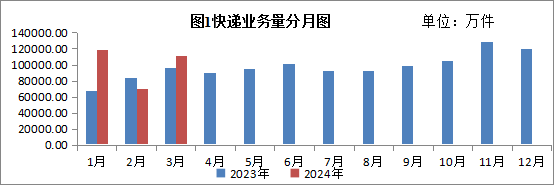 一季度，同城、异地、国际/港澳台快递业务量分别占全部快递业务量的8.8%、90.9%和0.3%。与去年同期相比，同城快递业务量的比重上升了1个百分点，异地快递业务量的比重下降了1个百分点，国际/港澳台业务量的比重保持不变。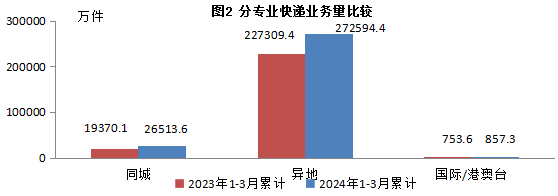 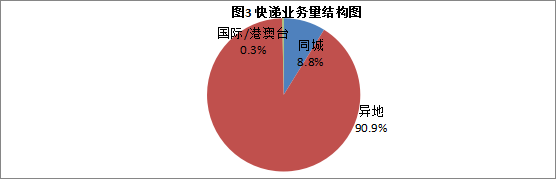 一季度，快递与包裹服务品牌集中度指数CR8为83.3。备注：1.部分邮政快递企业调整快递业务口径，快递业务同比增速按可比口径计算。2.部分数据因四舍五入的原因，存在着与分项合计不等的情况。  全省邮政行业发展情况表     分地市快递企业业务量和业务收入情况表指标名称单位3月3月比去年同期增长（%）比去年同期增长（%）指标名称单位累计当月累计当月一、邮政行业寄递业务量万件340344.7125132.518.513.2 1、快递业务万件299965.2110700.721.215.1 其中：同城万件26513.610159.136.935.1       异地万件272594.4100227.119.913.4国际/港澳台万件857.3314.513.834.0 2.邮政普遍服务业务万件40379.514431.91.40.5 其中：函件万件2790.41132.13.80.5       包裹万件30.511.023.217.3订销报纸累计数万份36410.812904.31.10.5订销杂志累计数万份1126.0377.42.30.7       汇兑万笔10.43.2-6.1-22.9二、邮政行业业务收入亿元308.7110.74.94.0其中：快递业务亿元232.383.912.18.9  邮政普遍服务业务亿元2.40.96.516.8注：1.部分邮政快递企业调整快递业务口径，快递业务同比增速按可比口径计算，下同。
    2.邮政行业业务收入未包括邮政储蓄银行直接营业收入。注：1.部分邮政快递企业调整快递业务口径，快递业务同比增速按可比口径计算，下同。
    2.邮政行业业务收入未包括邮政储蓄银行直接营业收入。注：1.部分邮政快递企业调整快递业务口径，快递业务同比增速按可比口径计算，下同。
    2.邮政行业业务收入未包括邮政储蓄银行直接营业收入。注：1.部分邮政快递企业调整快递业务口径，快递业务同比增速按可比口径计算，下同。
    2.邮政行业业务收入未包括邮政储蓄银行直接营业收入。注：1.部分邮政快递企业调整快递业务口径，快递业务同比增速按可比口径计算，下同。
    2.邮政行业业务收入未包括邮政储蓄银行直接营业收入。注：1.部分邮政快递企业调整快递业务口径，快递业务同比增速按可比口径计算，下同。
    2.邮政行业业务收入未包括邮政储蓄银行直接营业收入。单位快递业务量快递业务量快递业务量快递业务量快递业务收入快递业务收入快递业务收入快递业务收入单位本年累计  （万件）排名同比增长（%）占全省比重（%）本年累计  （万元）排名同比增长（%）占全省比重（%）江苏省299965.221.2100.02323010.312.1100.0南京市29248.4314.59.8268895.9210.311.6无锡市21778.86-6.67.3240262.03-4.010.3徐州市22306.2524.77.4140017.9618.06.0常州市14331.6919.64.8170389.458.97.3苏州市76749.4128.425.6694887.9115.529.9南通市30088.5230.510.0196980.4416.68.5连云港市18575.0721.76.292920.7912.94.0淮安市14363.0824.14.880579.61115.23.5盐城市11454.31141.33.868356.41318.92.9扬州市13209.31019.34.495742.5819.44.1镇江市10274.51226.73.487049.61012.63.7泰州市9804.41325.73.368853.21213.63.0宿迁市27781.8416.09.3118074.8712.65.1